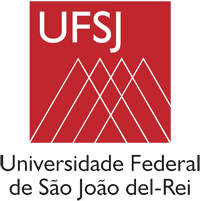 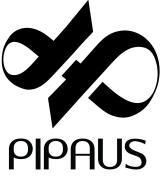 FORMULÁRIO DE MATRÍCULA DISCIPLINA ISOLADA  - ANO DE INGRESSO 2018Declaro , sob pena da lei , que as informações prestadas são verdadeiras e completas.São João del Rei ,	de	2018.Assinatura do candidatoINFORMAÇÕES DO CANDIDATOANO :	SEMESTRE:NOME:DATA DE NASCIMENTO:	/	/	CPF:ESTADO CIVIL:FILIAÇÃO : PAI:MÃE:TÍTULO ELEITOR :	ZONA :	SEÇÃO :RG:	ÓRGÃO:	UF:	DATA DE EXPEDIÇÃO:	/	/DOCUMENTO MILITAR:	TIPO	N°	REGIÃONATURAL DE:	NACIONALIDADE:ENDEREÇO:CIDADE:	ESTADO:	CEP:E-MAIL:TELEFONES:RES.: (	)	CEL.: ( )LINK PARA CURRICULUM LATTES:CURSONÍVELIES (Instituição de Ensino Superior)ANO COLAÇÃO DE GRAU(    )TP- Tópicos de pesquisa : Artes , Epistemologia e Pensamento contra-hegemônico- Prof. Adilson Siqueira - Linha 1 (    )TP- Tópicos de pesquisa : Artes , Epistemologia e Pensamento contra-hegemônico- Prof. Adilson Siqueira - Linha 1 (    )TP- Tópicos de pesquisa : Artes , Epistemologia e Pensamento contra-hegemônico- Prof. Adilson Siqueira - Linha 1 (    )TP- Tópicos de pesquisa : Artes , Epistemologia e Pensamento contra-hegemônico- Prof. Adilson Siqueira - Linha 1 (    )TP- Tópicos de Pesuisa : Cotidianidade Urbana   Processos Criativos  Prof .Márcia  Hirata -Linha 2(    )TP- Tópicos de pesquisa :Métodos de Pesquisa Qualitativa para estudos culturais :Profª. Luciana Walther- Linha 3		(    )TP- Tópicos de pesquisa :Métodos de Pesquisa Qualitativa para estudos culturais :Profª. Luciana Walther- Linha 3		(    )TP- Tópicos de pesquisa :Métodos de Pesquisa Qualitativa para estudos culturais :Profª. Luciana Walther- Linha 3		(    )TP- Tópicos de pesquisa :Métodos de Pesquisa Qualitativa para estudos culturais :Profª. Luciana Walther- Linha 3		(    )TCAI- Teoria e Critica da Ação Interdisciplinar : Transdisciplinaridade, Arteciência e Articulação de Saberes - Profs. Adilson Siqueira , Flávio Schiavoni e Luciana Chagas		(    )TCAI- Teoria e Critica da Ação Interdisciplinar : Transdisciplinaridade, Arteciência e Articulação de Saberes - Profs. Adilson Siqueira , Flávio Schiavoni e Luciana Chagas		(    )TCAI- Teoria e Critica da Ação Interdisciplinar : Transdisciplinaridade, Arteciência e Articulação de Saberes - Profs. Adilson Siqueira , Flávio Schiavoni e Luciana Chagas		(    )TCAI- Teoria e Critica da Ação Interdisciplinar : Transdisciplinaridade, Arteciência e Articulação de Saberes - Profs. Adilson Siqueira , Flávio Schiavoni e Luciana Chagas		